BAY OF PLENTY MATHEMATICAL ASSOCIATION			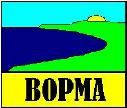 5 Balboa Key
Papamoa East
Tauranga 3811The CEO
New Zealand Qualification Authority5 July 2018Dear XXXXXSecondary school Mathematics teachers in the wider Bay of Plenty are becoming somewhat nervous about the forthcoming external examinations, in particular, Level 1 papers.Last year we were advised that quality checking procedures would be in place, yet there were once again errors in some papers.  We are at the mercy of the writing and checking teams responsible for producing the papers.  They are no doubt good people who do their best but is it time for fresh blood?Kind regardsCraig McFarlane
Secretary